Уважаемые коллеги, дорогие предприниматели!Центр «Мой бизнес» поздравляет вас с профессиональным праздником– День российского предпринимательства!Приглашаем принять участие в серии полезных и интересных мероприятий под единым брендом — Форум предпринимателей «Бизнес в условиях современности»🚀 11-19 мая 2022 года        Школа маркетплейсов. 🚀 23 мая, 24 мая, 25 мая 2022 года        Дни молодежного предпринимательства. 🚀 23 мая - 08 июня 2022 года          Бизнес – интенсив для мастеров и ремесленников Иркутской области, занимающихся прикладным         творчеством.🚀 26 мая 2022 года         Форум «Бизнес в условиях современности». 🚀 26-27 мая 2022 года       Образовательный трек для представителей сферы моды, легкой промышленности и креативных             индустрий.🚀 27-28 мая 2022 года         Конференция для бизнес-леди: Семья, здоровье, карьера, хобби. Какое слово лишнее?🚀 28 мая 2022 года        Шахматный турнир среди предпринимателей 📌  РЕГИСТРИРУЙСЯ на сайте Центра «Мой бизнес» MB38.RU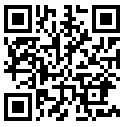 Центр «Мой бизнес», г. Иркутск, ул. Рабочая, 2А/4, тел. (3952) 202-102, www.mb38.ru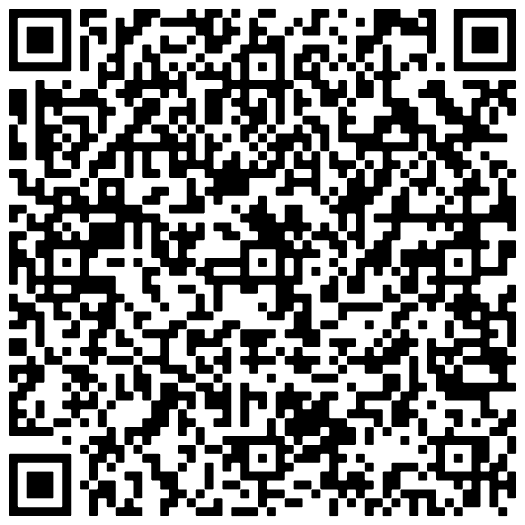 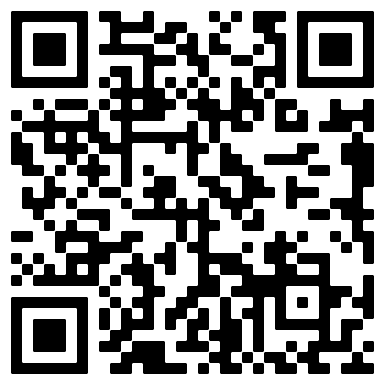 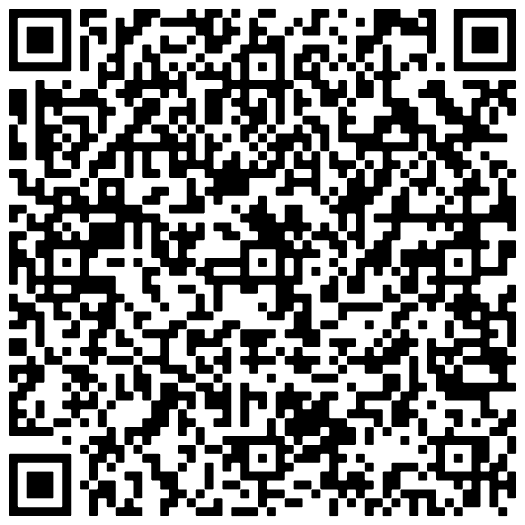 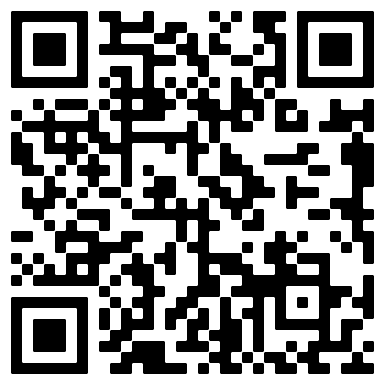 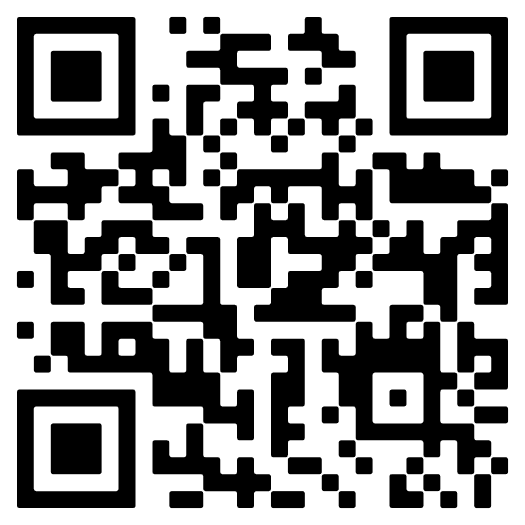 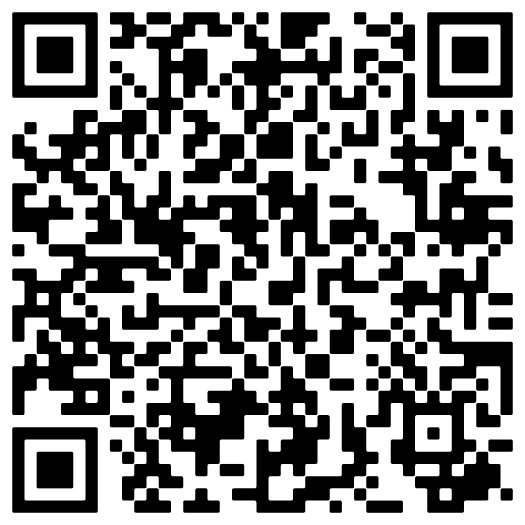 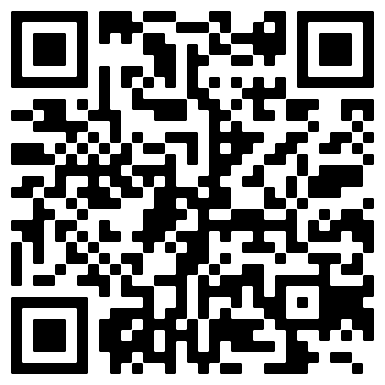 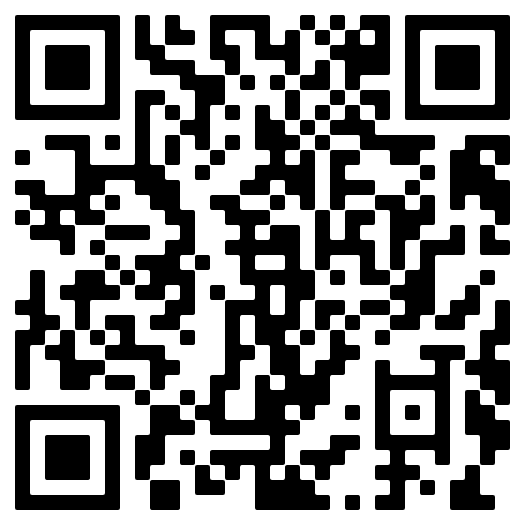 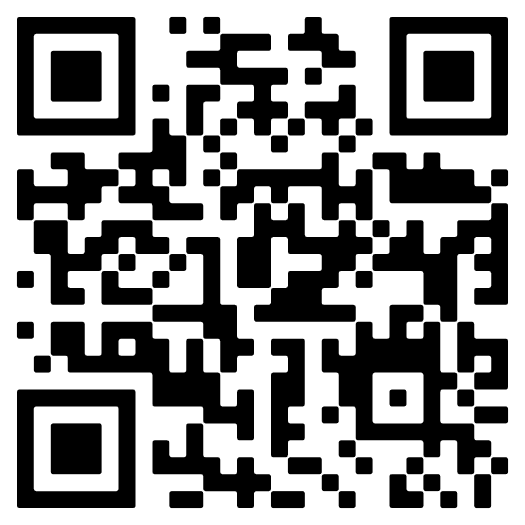 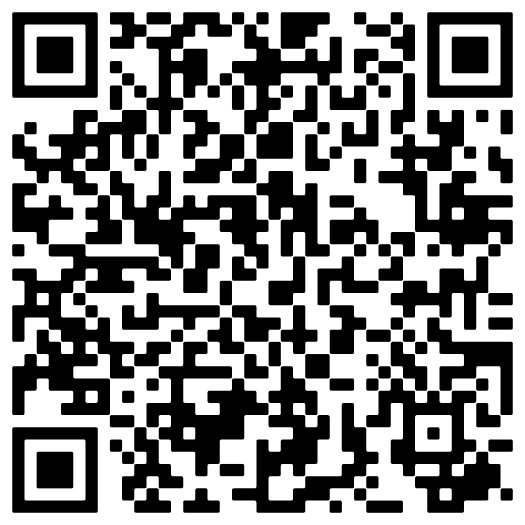 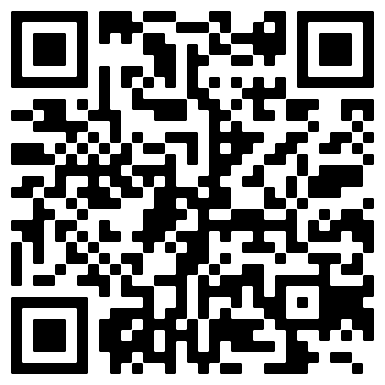 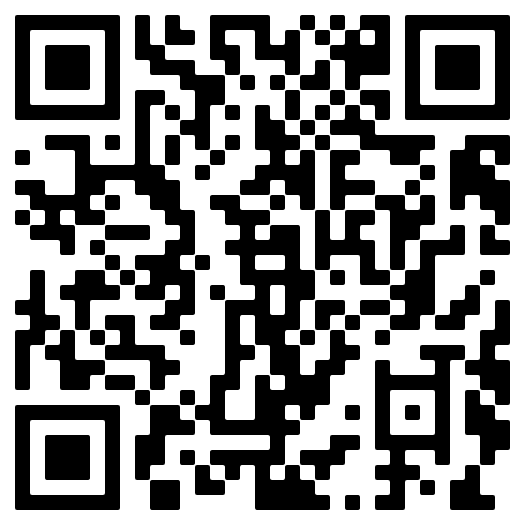            Программа Форума «Бизнес в условиях современности»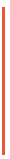       🚀 26 мая 2022 года      Центр «Мой бизнес», г. Иркутск, ул. Рабочая, 2А/4📌  РЕГИСТРИРУЙСЯ на сайте Центра «Мой бизнес»  -   MB38.RU        Форум предпринимателей «Бизнес в условиях современности»26 мая 2022 год в Центре «Мой бизнес»Время проведенияКоворкинг114 переговорная 112 переговорная Конференц-зал09:00-10:00Регистрация. Приветственный кофе брейкРегистрация. Приветственный кофе брейкРегистрация. Приветственный кофе брейкРегистрация. Приветственный кофе брейк10:00 -11:00Пленарное заседание «Горизонты развития промышленности»  
Спикеры:
Руслан Ситников
Наталья Гершун   
Алла Маер (Российская школа экспорта, фед. спикер), 
Андреев А.Н. (Ассоциация кластеров и технопарков России)Консультационный пункт инфраструктуры поддержки предпринимателей.  
Консультанты: 
-Министерство экономического развития и промышленности ИО
-Корпорация развития ИО
-Фонд развития промышленности ИО 
-Фонд микрокредитования Иркутской области
-Центр "Мой бизнес"10:00 - 16:00 Консультационный пункт по социальному контракту.10:00 - 19:00

Образовательное мероприятие в сфере моды, легкой промышленности и креативных индустрий. Спикер: Beinopen11:15 -13:00Круглый стол «Экспорт в условиях санкционного давления».                              Модератор: Алла Гершевна Маер.     
Спикеры: ТПП ВС, РАСППМастер-класс
«Технопарки и промпарки – развитие».  Спикер: Ассоциация кластеров и технопарков России.
Участники: Ангарский технопарк, Усольский технопарк, ООО "Медтехсервис", ООО "Иркутский мясокомбинат", ООО  "Ангара-реактив"10:00 - 16:00 Консультационный пункт по социальному контракту.10:00 - 19:00

Образовательное мероприятие в сфере моды, легкой промышленности и креативных индустрий. Спикер: BeinopenКофе брейкКофе брейкКофе брейк14:00- 16:00Маркетинг и продвижение: жизнь без инстаграма.                      
Спикер: Владимир Лоцман Круглый стол «Выход на новые экспортные рынки». 
Модератор: Алла Гершевна Маер.          Спикер: Куликова Мария ВладимировнаКофе брейкКофе брейкКофе брейкКофе брейк16:30 -18:00 Создание бренда, культурный код территории.                                   
Спикер: Гомбо Зориктуев Личность и развитие.      
Спикер: Денис БражникТуризм: обязательная сертификация гидов и экскурсоводов. Спикеры: Агентство по туризму ИО,, Министерство туризма респ. Бурятии, Ростуризм